С 11 по 17 ноября пройдет Всемирная неделя рационального использования антибиотиков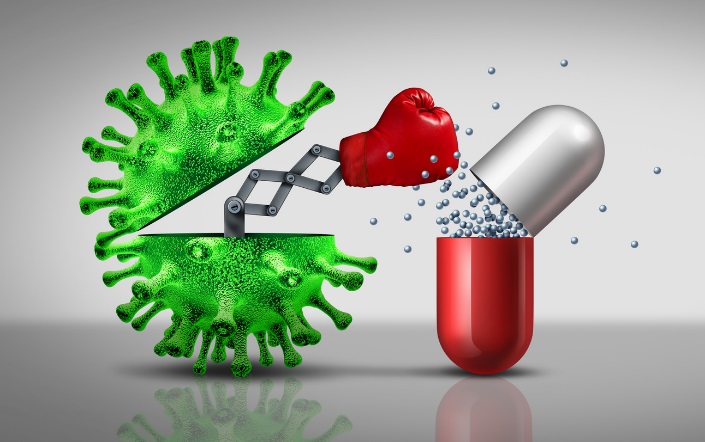 В истории человечества людские потери в результате инфекций превышают количество смертей, погибших на полях сражений. Открытие пенициллина в середине ХХ века произвело революцию в мировой медицине: смертность от инфекционных болезней снизилась в сотни раз, полностью или частично были побеждены многие опасные заболевания. Неделя рационального использования антибиотиков является важным мероприятием, проводимым во многих странах, направленным на повышение осведомленности о правильном использовании данных препаратов, а также для борьбы с ростом антибиотикорезистентности (устойчивость) и сохранением эффективности антибиотиков для нынешних и будущих поколений. Забудьте об избыточном применении антибиотиков	Избыточное и неправильное применение антибиотиков приводит к серьезным последствиям, включая антибиотикорезистентность, которая делает лечение инфекций все более сложным и дорогостоящим. Важно понимать, что антибиотики эффективны только против бактериальных инфекций и не должны использоваться при вирусных заболеваниях.Профессиональное руководство для врачей	Медицинские работники играют ключевую роль в обеспечении рационального использования антибиотиков. Рекомендации и указания по применению данных препаратов должны строго соблюдаться. Врачи должны стараться предписывать антибиотики только в случае необходимости, что, несомненно, поможет снизить риск развития резистентности и уменьшить негативные побочные эффекты.Важность образования и информирования	Просвещение общества оказывает значительное влияние на снижение неправильного использования антибиотиков. Пациентам важно знать, что антибиотики могут быть не совсем эффективными и их всегда следует применять в соответствии с медицинскими рекомендациями. 	В заключении хочется сказать, что рациональное использование антибиотиков – это обязательство, которое мы все должны взять на себя. Ведь их правильное применение, как медицинскими специалистами, так и пациентами, является важным шагом в борьбе с антибиотикорезистентностью и сохранении эффективности этой ценной группы лекарственных препаратов. В рамках проведения Всемирной недели рационального использования антибиотиков будет работать прямая телефонная линия: 15 ноября с 11:00 до 13:00 по телефону 8 (0232) 50-74-05 на базе ГУ «Гомельский областной центр гигиены, эпидемиологии и общественного здоровья» на Ваши вопросы ответит заведующий микробиологической лабораторией, врач-лаборант Бонда Надежда Александровна.